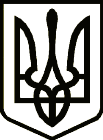 УкраїнаНОВГОРОД – СІВЕРСЬКИЙ МІСЬКИЙ ГОЛОВА РОЗПОРЯДЖЕННЯ 20  листопада  2023 року      	м. Новгород-Сіверський                                    №127-ОД  Про затвердження плану-графікупроведення періодичного контролюза виконанням умов договорів орендиЗ метою ефективного використання майна  Новгород-Сіверської міської територіальної громади, відповідно до ст. 26 Закону України «Про оренду державного та комунального майна», п. 101 Положення про оренду комунального майна Новгород-Сіверської міської територіальної громади, керуючись ст. 42, 59 Закону України «Про місцеве самоврядування в Україні»:1. Затвердити план-графік проведення періодичного контролю за виконанням умов договорів оренди нерухомого майна, орендодавцем якого є  Новгород-Сіверська міська рада Чернігівської області на 2024 рік, що додається.2. Контроль за виконанням розпорядження залишаю за собою.Міський голова 								Л. ТкаченкоДодаток до розпорядження міського голови20 листопада 2023 року №127-ОД  План-графік проведення періодичного контролю за виконанням умов договорів оренди нерухомого майна, орендодавцем якого є  Новгород-Сіверська міська рада Чернігівської області на 2024 рікКеруючий справами виконавчогокомітету міської ради						 	С. Поливода№ з/пНайменування договору орендиОб’єкт орендиДані орендаряОрієнтовний строк проведення контрольних заходів1Договір оренди Биринської сільської ради №1 від 01.06.2019Частина нежитлового приміщення в будівлі магазину загальною площею 50 м. кв., що знаходиться за адресою: с. Бирине, вул. Свободи, 91ФОП Ясик Олена Федорівна2 квартал 2024 року2Договір оренди Биринської сільської ради №2 від 01.06.2019Частина нежитлового приміщення в будівлі магазину загальною площею 157,7 м. кв.,  що знаходиться за адресою:  с. Бирине, вул. Свободи, 91ФОП Галенко Світлана Федорівна2 квартал 2024 року3Договір оренди Блистівської сільської ради №1 від 11.03.2020Частина нежитлового приміщення загальною площею 43 м. кв. в нежитловій будівлі, що знаходиться за адресою: с. Блистова,вул. Б.Хмельницького, 46ФОП Копил Юлія Василівна3 квартал 2024 року4Договір оренди Блистівської сільської ради №3 від 11.03.2020Частина нежитлового приміщення загальною площею 26 м. кв. в нежитловій будівлі, що знаходиться за адресою: с. Блистова,вул. Б. Хмельницького, 48ФОП Антоненко Валентина Михайлівна3 квартал  2024 року